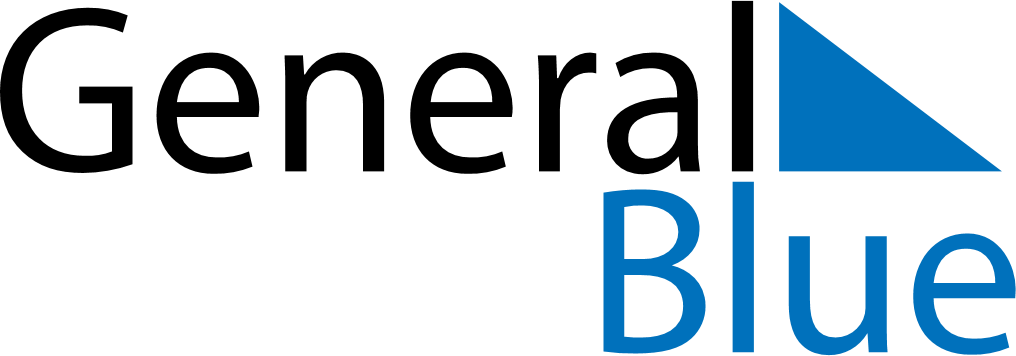 June 2021June 2021June 2021June 2021GuamGuamGuamMondayTuesdayWednesdayThursdayFridaySaturdaySaturdaySunday123455678910111212131415161718191920Juneteenth (substitute day)JuneteenthJuneteenthFather’s Day2122232425262627282930